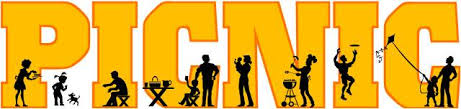 ANNUAL PARISH PICNICVOLUNTEERS NEEDEDWe will be having our annual Parish Picnic on September 26th after the 10:30am Mass and we are looking for volunteers! If you are interested in helping out, here are the ways that you can help:BakersHelp in the kitchenFood & Beverage RunnersSet UpTake DownClean UpIf you are interested in helping out, please call the parish office at 603-635-3525 or fill out the bottom of this sheet and send it to the Parish Office, 12 Main St., Pelham, NH   03076.  We will put you on our list and you will get a call by September 15th.  If you can’t come or commit to helping out right now, you can still come to help us eat the food!Please detach and send to St. Patrick Parish office or place in collection basket.___________________________________________________Name:____________________________________Phone:_______________________________________ Bakers    ___ Help in the kitchen	    ___ Food & Beverage Runners___ Set Up    ___ Take Down		    ___ Clean Up